КРАТКИЙ ОБЗОР ВТОРИЧНОГО РЫНКА ЖИЛОЙ НЕДВИЖИМОСТИ Г. СУРГУТА ЗА ОКТЯБРЬ 2018 Г. 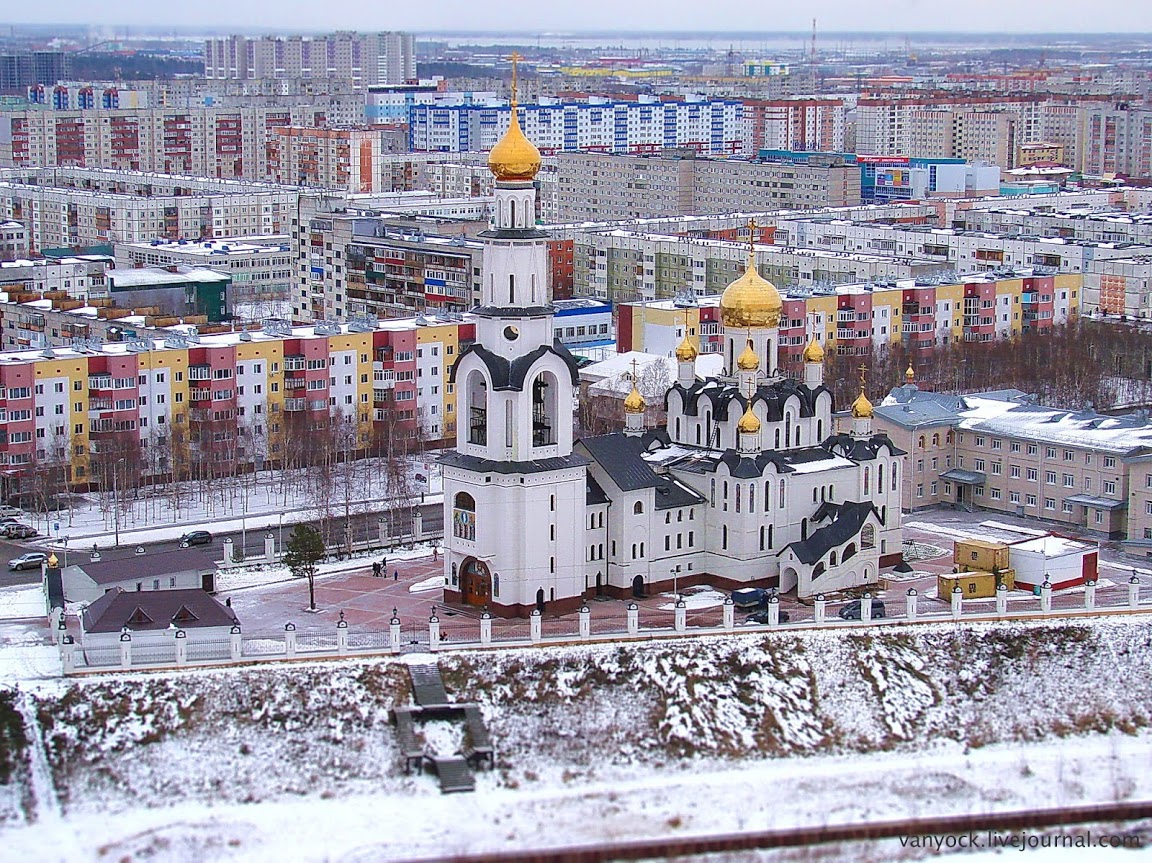 ОСНОВНЫЕ ВЫВОДЫВ октябре 2018 г. предложение вторичного рынка жилой недвижимости составило 4 230 квартир (+3,6% к предыдущему месяцу);Лидирующие позиции по предложению среди районов занимают Северный жилой и Центральный районы – 32,6% и 29,1% соответственно; Удельная цена предложения в октябре 2018 г. на вторичном рынке жилой недвижимости города Сургута составила 74 188 руб./кв. м. Тенденция роста стоимости квадратного метра наблюдается на протяжении года;Удельная цена однокомнатных квартир по-прежнему самая высокая на рынке, в октябре 2018 года стоимость составила 79 563 руб./кв. м. (+1,7% к предыдущему периоду);Средняя площадь проданных квартир на вторичном рынке выросла до 52,9 кв. м. за счет увеличения объема (+5,9 п.п.) продаж трёхкомнатных квартир.Анализ предложения на вторичном рынке г. Сургута за октябрь 2018 г.За октябрь 2018 г. предложение вторичного рынка жилой недвижимости в Сургуте увеличилось на 3,6% по сравнению с прошлым месяцем и составило 4 230 квартиры (исключая квартиры за чертой города и другие типы: пансионаты, общежития, коммунальные квартиры, а также малоэтажное строительство). Структура предложения остается прежней: 37,2% составляет доля двухкомнатных квартир, 30,2% - однокомнатные квартиры, трёхкомнатные – 23,2% и многокомнатные квартиры 9,4%. Рис. 1.1. Структура предложения по количеству комнатВ октябре 2018 г. доля предложения в Северном жилом районе города составила 32,6%, за ним следует Центральный район (29,1%), Восточный (22,9%). Наименьшее количество объектов предложено в Северном промышленном районе, всего 0,5%. Рис. 1.2. Структура предложения по районамАнализ ценовой ситуации на вторичном рынке г. Сургута за октябрь 2018 г.Удельная цена предложения на вторичном рынке жилой недвижимости в октябре составила 74 188 руб./кв. м, что на 424 руб. (0,57%) больше, чем в предыдущем месяце. Положительная динамика роста цены квадратно метра сохраняется на протяжении года. По сравнению с аналогичным периодом прошлого года цена за квадратный метр выросла на 4 073 руб. или 5,81%. Рис. 2.1. Динамика удельной цены предложения на вторичном рынке жилой недвижимостиЗаметный рост по отношению к предыдущему месяцу показала удельная цена многокомнатных квартир, так в октябре она составила 66 958 руб./кв. м. Однокомнатные квартиры по-прежнему остаются самыми дорогими, стоимость одного квадратного метра таких квартир составила 79 563 руб./кв. м. (↑0,5%). Стоимость двухкомнатной и трехкомнатной квартиры за единицу площади составила 75 685 руб./кв. м и 72 748 руб./кв. м соответственно. Рис. 2.2. Удельная цена предложения по количеству комнатУдельная цена в Центральной части города в октябре 2018 г. составила 78 943 руб. кв. м. в Северо-Восточной – 73 677 руб. кв. м. По-прежнему стоимость квадратного метра вторичного жилья в Северном промышленном районе остается самой низкой – 57 061 кв./кв. м.                                         Рис. 3.3. Удельная цена предложения по районамАнализ продаж на вторичном рынке г. Сургута за октябрь 2018 г.В октябре 2018 года наблюдается рост продаж трехкомнатных квартир (+5,9 п.п. по сравнению с прошлым периодом). В связи с этим, средняя площадь проданных за анализируемый месяц квартир на вторичном рынке выросла до уровня 52,9 кв. м.Доля однокомнатных квартир в продажах составляет 34,5%. Доля двухкомнатных квартир упала до 44,8% (-2,7 п.п.). Доля продаж многокомнатных квартир на вторичном рынке составила 2,6%.Рис. 4.1. Структура продаж по количеству комнатПриложение 1. Числовая пространственно-параметрическая модель вторичного рынка г. Сургута за октябрь 2018 г.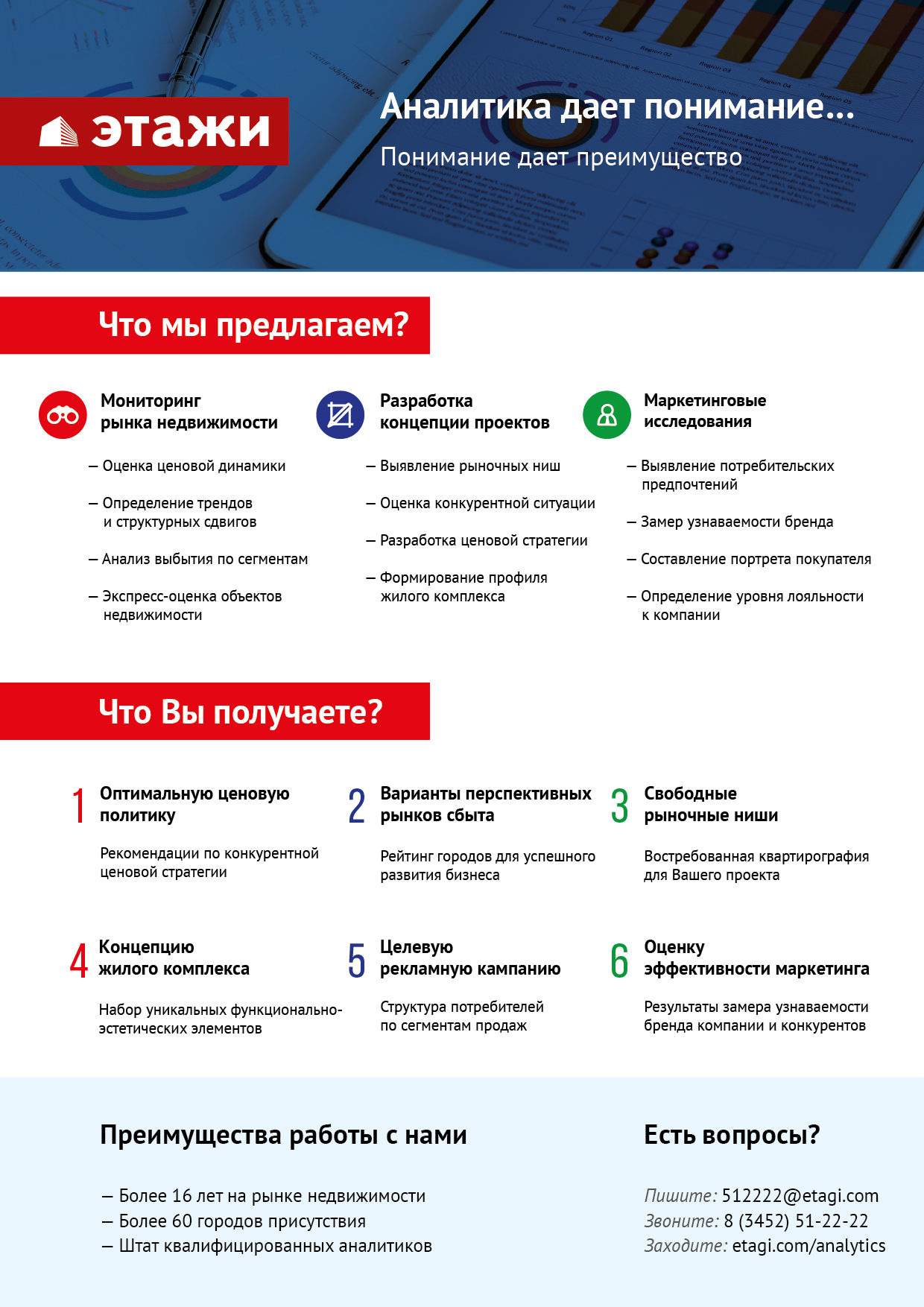 Номер столбцаПоказатель1Объем выборки, шт.2Средняя цена, тыс. руб.3СКО, тыс. руб.4Погрешность, тыс. руб.5Погрешность, %6Минимум, тыс. руб.7Максимум, тыс. руб.8Медиана, тыс. руб.9Средняя площадь, кв. м10СКО, кв. м11Погрешность, кв. м12Погрешность, %13Минимум, кв. м14Максимум, кв. м15Медиана, кв. м16Удельная цена, руб./кв. м17СКО, руб./кв. м18Погрешность, руб./кв. м19Погрешность, %20Минимум, руб./кв. м21Максимум, руб./кв. мКол-во комн.Тип домостроения123456789101112131415161718192021ВсеВсе423045983801986658610991,33125000018500000420000061,9825,190,771,2521,80202,0057,657418813604530,0730710152460ВсеКирпичное687560645926259552005193,58150000017350000500000071,8730,902,363,2821,80200,3067,0078014183271650,2137500152460ВсеМонолитное471592937825594552361183,98190000018500000550000071,7628,922,673,7226,10202,0065,3082627172661880,2349770134680ВсеПанельное293241340011396885516041,25125000015000000400000057,9621,190,781,3523,00190,0054,757132910852530,0730710132780ВсеБлочное140489914326620954515929,22130000018000000410000064,9133,695,718,8022,00200,0053,6575480142753000,40316271142191-комн.Все12793137149771603431681,3812500007800000310000039,438,900,501,2621,8087,6040,8079563123101100,14375001327801-комн.Кирпичное16332952829058201423364,3215000007800000320000039,947,961,253,1321,8077,0039,0082499183271650,20375001222571-комн.Монолитное16339443749903031556113,9519000006500000380000046,4010,141,593,4326,1087,6045,7085012172661880,22568861236261-комн.Панельное9012954971572602381731,2912500005000000300000038,008,220,551,4423,0078,0039,607776510852530,07431651327801-комн.Блочное5232676928034722250176,8913000005100000325000040,778,492,385,8322,0064,0041,8080155142753000,37500001142192-комн.Все157344031521305396658491,50156000013000000415000058,1812,550,631,0930,20186,7056,007568512294810,11307101346802-комн.Кирпичное232523275018992272499204,78176000013000000487500064,7817,172,263,4933,70186,7063,4580773183271650,20391981326532-комн.Монолитное184577725515363142271353,93290000012000000570000069,3713,081,932,7944,00114,0068,0083287172661880,23560221346802-комн.Панельное11103999131763547458561,1515600008500000400000054,929,260,561,0130,20112,0054,457281310852530,07307101138212-комн.Блочное47447042613069913854118,6219500007750000440000058,6213,453,976,7737,5091,4055,4076265142753000,3940541969233-комн.Все982590171620576041313882,23206000017350000528000081,1319,641,251,5550,10175,8073,9572748145541030,14316271524603-комн.Кирпичное222684576625309893405054,97206000017350000621500087,5323,133,113,5551,90175,8083,5078215183271650,21393131524603-комн.Монолитное105833714322073434328965,194900000150000008000000103,4919,093,743,6260,60164,00105,4080557172661880,23497701312343-комн.Панельное62751478871215114971311,89285000014000000490000074,9214,321,141,5350,10149,6071,206871110852530,08447861165803-комн.Блочное286164286217480883708413,58210000012000000590000085,4416,936,527,6360,00140,6083,2072151142753000,4231627113154Много-комн.Все396686133825711232587353,773200000185000006000000102,4726,302,652,5858,10202,0089,9566958158351570,2338095138324Много-комн.Кирпичное70829640029439357088168,543200000170000007750000120,0030,447,336,1158,60200,30119,5069134183271650,2438095138324Много-комн.Монолитное19111257373440581162190514,5860000001850000011000000137,1828,1213,269,6692,40202,00132,1081101172661880,2354545121893Много-комн.Панельное294609422816589741938373,18330000015000000560000094,4017,762,082,2058,10190,0088,206456010852530,0846188109827